Zachycení pohledávek a závazků (dluhů) z obchodních vztahů (skupiny 31 a 32)				Ve ……………………… se účtuje o pohledávkách (………………………….a dlouhodobých) a o závazcích (krátkodobých) Dlouhodobé závazky se účtují prostřednictvím ……………………..Příklad Paní Pavla prodává dne 10.10.2022 na fakturu zboží za 600 000 Kč. Splatnost faktury je 4.1.2023. Jak ovlivní tato skutečnost účetní výkazy roku 2022 a 2023? Je doba splatnosti pohledávek v rámci obchodní politiky nastavena správně? Jaké problémy by mohly nastat v případě, pokud by podnikatelka měla velké množství vystavených faktur, které by zatím nebyly uhrazeny? Pohledávky z obchodních vztahů 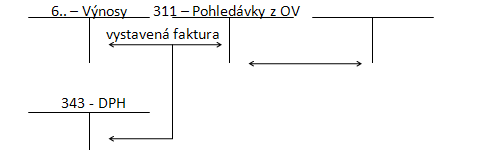 Závazky (dluhy) z obchodních vztahů 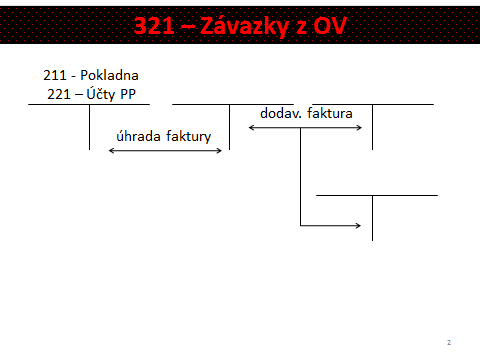 Nákup z EU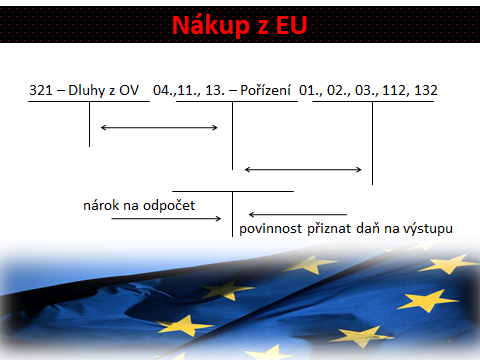 Nákup mimo EU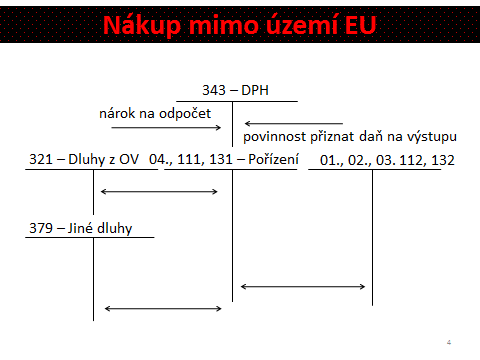 Účtování – rok 2022Výdejka – vyskladnění zbožíFAV za prodej zboží Dopad od účetních výkazů 2022RozvahaVýsledovka Účtování – rok 2023VBÚ – úhrada FAV RozvahaPoskytnuté a přijaté zálohy 314 – Poskytnuté provozní zálohy – představují …………………………. - vyjadřují situaci, kdy odběratel poskytl svému dodavateli provozní zálohu, aniž by zatím od strany dodavatele obdržel protiplnění324 – ……………………………………. - vyjadřují ……………………………………………, který již přijal zálohu od odběratele, kterému zatím neposkytl protiplnění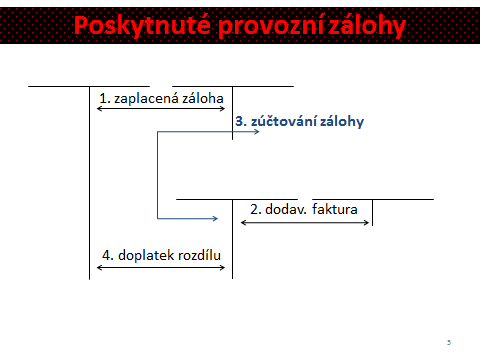 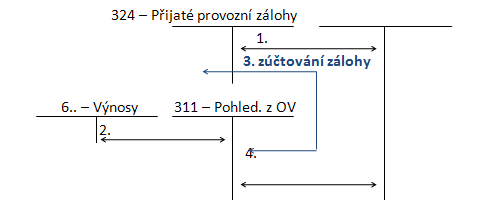 Směnky a jejich eskont – viz přednáška č. 5 Reklamace 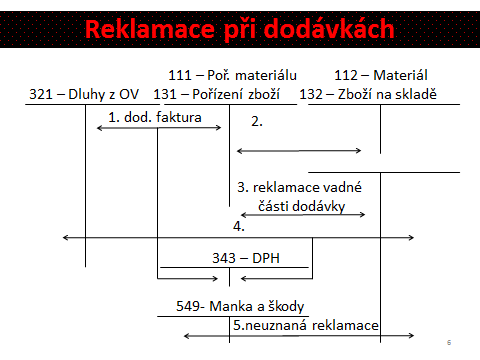 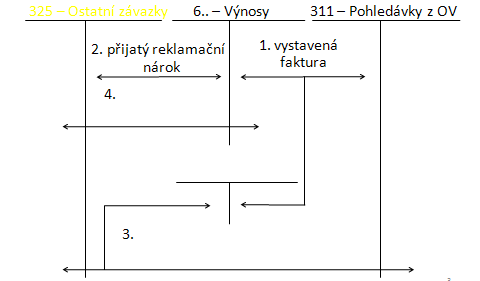 Příklad Společnost BESKYD, a. s. fakturuje dne 15.10.2023 panu Ralfovi za poskytnuté rekreační  služby částku 80 000 Kč. Splatnost faktury je stanovena na 30.10.2023. Pan Ralf ale nemá dostatek peněžních prostředků a nabízí úhradu závazku směnkou v hodnotě 85 000 Kč. Splatnost směnky je 28.11.2023. BESKYD a. s. by ale dle vyjádření finančního manažera musel nabídnout na konci měsíce října směnku bance k eskontu, dle vyjádření banky by byl úvěr eskontní úvěr poskytnut, banka by ale srazila diskont 7 000 Kč. Doporučili byste společnosti BESKYD souhlasit s úhradou pohledávky směnkou Jak by se změnilo Vaše rozhodnutí, pokud by hodnota směnky byla 90 000 Kč (za předpokladu, že by diskont zůstal na stejné výši)… … Pohledávky a závazky v cizích měnách dle ………………………………… je povinností ………………………….. vést účetnictví …………………………………… při vzniku zahraniční pohledávky i zahraničního závazku dochází k přepočtu kurzem, který platí v den uskutečnění účetního případu – zpravidla přijetí nebo vystavení faktury V důsledku změny kurzů je pravděpodobné, že při úhradě pohledávky nebo závazku vznikne kurzový rozdíl Pro zachycení kurzových rozdílů se používají účty:…….. – …………………. …….. – …………………. O kurzových rozdílech účtuje účetní jednotka v průběhu období, kdy dochází k úhradě závazků nebo pohledávek, ale také ………………………. dni, kdy je povinností účetní     jednotky přepočítat zahraniční pohledávky a závazky kurzem platným k rozvahovému dniPohledávky – 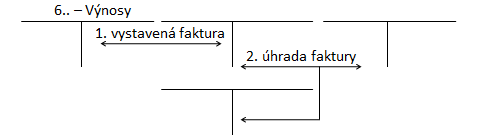 Pohledávky – 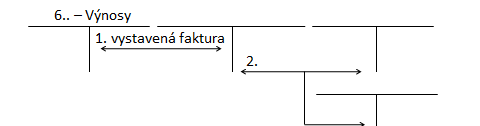 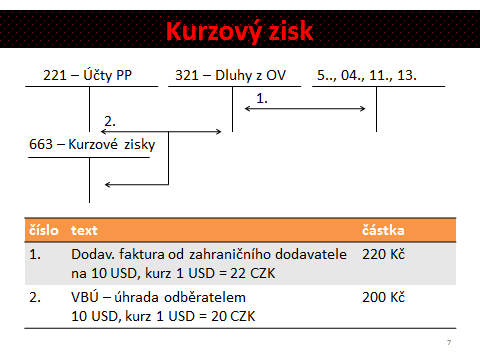 Závazky(dluhy) – 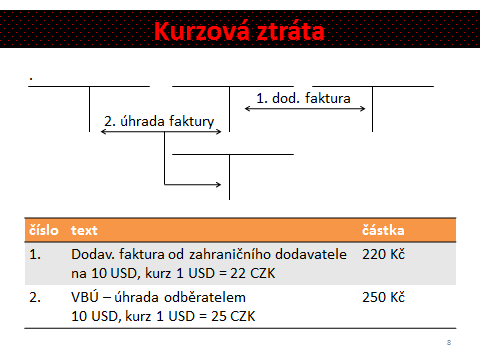 Kurzové rozdíly k rozvahovému dni Příklad 1 Účetní jednotka má k datu účetní závěrky pohledávku vůči odběrateli v USA na 10 USD. V okamžiku vzniku pohledávky činila její hodnota při kurzu 1 USD = 20 CZK: 200 Kč.K datu účetní závěrky je kurz: 1 USD = 22 CZK => 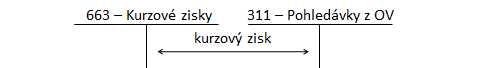 Příklad 2 Účetní jednotka má k datu účetní závěrky pohledávku vůči odběrateli v USA na 20 USD. V okamžiku vzniku pohledávky činila její hodnota při kurzu 1 USD = 20 CZK: 200 KčK datu účetní závěrky je kurz: 1 USD = 18 CZK => 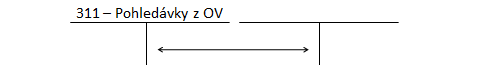 Příklad 3 Účetní jednotka má k datu účetní závěrky závazek vůči dodavateli v Německu na 50 EUR. V okamžiku vzniku závazku činila jeho hodnota při kurzu 1 EUR = 28 CZK: 1 400 KčK datu účetní závěrky  
=> hodnota 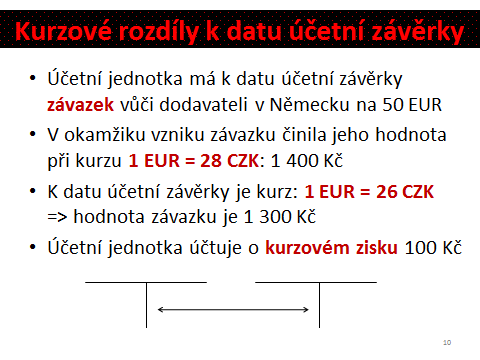 Příklad 4 Účetní jednotka má k datu účetní závěrky závazek vůči dodavateli v Německu na 50 EURV okamžiku vzniku závazku činila jeho hodnota při kurzu 1 EUR = 28 CZK: 1 400 KčK datu účetní závěrky 
=> hodnota 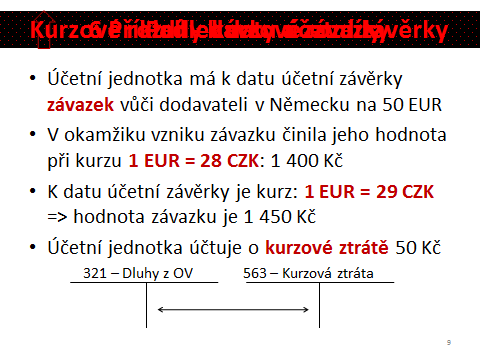 Příklad Obchodní společnost GAME, obdržela z USA dodávku nových PC her (zboží). Fakturovaná částka je celkem 650 USD. Kurz v den přijetí faktury (12.10.) je 1 USD = 25 CZK. Splatnost faktury je 14.10. téhož roku. V níže uvedené tabulce je uveden očekávaný vývoj kurzů USD/CZK. Který den, byste doporučili provést společnosti GAME platbu dodavateli? O zásobách je účtováno způsobem A. Úhrada 12.10.Úhrada 13.10.Úhrada 14.10. Účtování DPHjedná se o nepřímou daňOznačeníAktiva  ŘádekBěžné účetní období Běžné účetní období Běžné účetní období MinuléOznačeníAktiva  ŘádekBruttoKorekceNettoNettoOznačeníText ŘádekBěžné účetní obdobíOznačeníAktiva  ŘádekBěžné účetní období Běžné účetní období Běžné účetní období MinuléOznačeníAktiva  ŘádekBruttoKorekceNettoNettoČísloTextČástkaMDD1.2.3.4.5. číslotextčástka1. Vystavená faktura zahraničnímu odběrateli na 10 USD, kurz 1 USD = 22 CZK2.VBÚ – úhrada odběratelem 10 USD, kurz 1 USD = 25 CZKčíslotextčástka1. Vystavená faktura zahraničnímu odběrateli na 10 USD, kurz 1 USD = 22 CZK2.VBÚ – úhrada odběratelem 10 USD, kurz 1 USD = 20 CZKčíslotextčástka1. Dodav. faktura od zahraničního dodavatele na 10 USD, kurz 1 USD = 22 CZK2.VBÚ – úhrada odběratelem 10 USD, kurz 1 USD = 20 CZKčíslotextčástka1. Dodav. faktura od zahraničního dodavatele na 10 USD, kurz 1 USD = 22 CZK2.VBÚ – úhrada odběratelem 10 USD, kurz 1 USD = 25 CZK12.10.1 USD = 25 CZK13.10.1 USD = 26 CZK14.10.1 USD = 24 CZK ČísloTextČástkaMDD1.FAP za nákup zboží2.Příjemka – převod zásoby zboží na sklad ČísloTextČástkaMDD3.VBÚ – úhrada FAP za zboží ČísloTextČástkaMDD3.VBÚ – úhrada FAP za zboží Kurzový rozdíl ČísloTextČástkaMDD3.VBÚ – úhrada FAP za zboží Kurzový rozdíl 